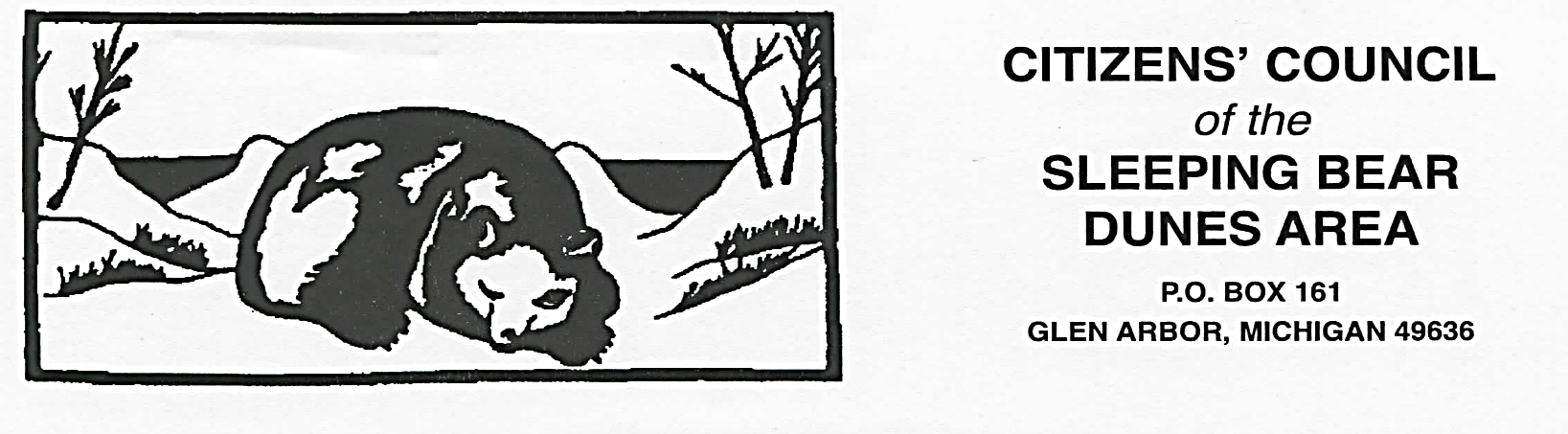 The Sleeping Bear Gateways Council is sponsoring two Gateway Community Conferenceson September 24th & 25thOpen to businesses, nonprofits, municipality leadersand community membersWith Guest Speaker- Destry JarvisMr. Jarvis is a consultant specializing in policy and management of units of the national park system, cultural resource management, tourism marketing and other Gateway Community topics.Come learn about the issues and opportunities facingNational Park Gateway Communities.Schedule of events:Tuesday, September 24th Glen Arbor Township Meeting HallBusiness Owners/Entrepreneurs Meeting – 9:30 to 11:00 AM Board Workshop- 12:30 to 2:00 pmMunicipal Organizations/ Non-Profit Groups/Residents – 3:30 to 5:00 PMWednesday, September 25th The Garden Theater, Frankfort, MIMunicipal Organizations/ Non-Profit Groups/Residents  – 9:30 to 11:00 AMBoard Workshop – 12:30 to 2:00 PMBusiness Owners/Entrepreneurs Meeting – 3:30 to 5:00 PM